MEETING MINUTESGSA General Council Meeting2. Attendees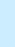 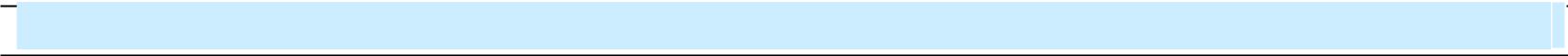 Council Members: Rajat Wason (President), Sushant Sharma (VP Internal and External Affairs), Akash Chavda (VP Finance), Jasmine Kaur Gill (VP Student Life)Management: Dr Colin, Dr BarbMeeting:General Council MeetingDate of Meeting:05th Nov, 2019Time:12:00PM to 01:00PM12:00PM to 01:00PMMinutes Prepared By:GSA SecretaryLocation:AW118AW1181. Meeting Objective3. Agenda and Notes, Decisions, Issues3. Agenda and Notes, Decisions, IssuesTopicDiscussionReferendum & ResolutionsAll resolutions are signed and up-to-date saved in the google drive.Finance IssuesGSA Directors and liability Insurance has been done for a year term.Rajat will forward the document of insurance to Dr Barb and Dr Colin.Akash will take an appointment with bank for opening a bank saving account for GSA funds.Regarding Christmas Party Ticket- Invoice will be generated to students and we can take cash or interac for Christmas party.Dr Colin suggested Rajat to talk to Margie regarding the change of name of the scholarship name for GSA.Other Issues Dr Barb told the council about Domestic Violence day for which everyone will wear Purple Color clothing, it will be in Tegler on 6th Nov 2019.Dr Barb told the council about Campus is smoke free, though there are instances where students smoke in the parking lot especially in car which is not allowed as well.Dr Barb asked the council to spread a smoke free campus message among our peer students. Rajat and council congratulate Jasmine on the success of Halloween Party.Jasmine suggested two venues for Christmas Party – Sherlock Holmes and The Three Amigos.Jasmine shared her talk with The Three Amigos restaurant people, She proposes the party day to be Thursday evening as they don’t charge for booking.The council thinks that Sherlock Holmes is the better choice for Christmas party event, as the venue is in Downtown.GSA Council met ab-GPAC Chair and ED on 4th NOV 2019 in CUE.Regarding Academic event – Sushant is waiting for the reply from Eagle Company.Dr Colin suggested the council for Winter Orientation to finalize the venue (on campus room number) positively as soon as possible.Dr Barb briefed the council about the winter orientation schedule Tuesday the 7th Jan 2020.Dr Colin suggested the council to order more t-shirts for winter orientation.Dr Barb told council about the number of applications for winter orientation - 240 has been accepted, 44 have registered.Segmentation program-wise: 36 MISAM, 223 MISSM, 5 Registered for MISAM and 30 registered for MISSM.Rajat discussed about Health and Dental Plan – For graduate students who are not covered?Dr Barb told council that undergraduate pays 300$ for their health and dental plan.Dr Colin suggested the council to aware students who are not covered in the health and dental plan especially for Domestic Students.Dr Colin asked council to brief about the health and dental plan in the Winter Orientation package as well.The Proposal for graduate student spaces has been drafted by Rajat.Dr Colin suggested to monitor the space as well, Akash suggested to deploy cctv cameras.The council will hire a student for the maintenance of the spaces.Dr Barb suggested to have mental heath and wellness book to go onto magazine rack for graduate students’ space. Action itemsOrder merchandise or bottles by this week only for winter orientation.Academic Session should be done in 1-2 days to get it finalized.The Christmas event should be finalized by this week only..